MODÈLE DE PLAN DE COMMUNICATION DES FUSIONS ET ACQUISITIONS		PLAN DE COMMUNICATION INTERNE DES FUSIONS ET ACQUISITIONS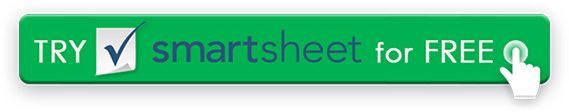 PLAN DE COMMUNICATION INTERNE DES FUSIONS ET ACQUISITIONSPLAN DE COMMUNICATION INTERNE DES FUSIONS ET ACQUISITIONSPLAN DE COMMUNICATION INTERNE DES FUSIONS ET ACQUISITIONSPLAN DE COMMUNICATION INTERNE DES FUSIONS ET ACQUISITIONSPLAN DE COMMUNICATION INTERNE DES FUSIONS ET ACQUISITIONSPLAN DE COMMUNICATION INTERNE DES FUSIONS ET ACQUISITIONSPLAN DE COMMUNICATION INTERNE DES FUSIONS ET ACQUISITIONSPARTIE PRENANTEPOUVOIR/INTÉRÊTINTÉRÊT ET PROBLÈMES CLÉSMOYEN DE COMMUNICATIONFRÉQUENCECOPIE ÉCRITE le cas échéantPERSONNE RESPONSABLECOMMENTAIRESPLAN DE COMMUNICATION EXTERNE DES FUSIONS ET ACQUISITIONSPLAN DE COMMUNICATION EXTERNE DES FUSIONS ET ACQUISITIONSPLAN DE COMMUNICATION EXTERNE DES FUSIONS ET ACQUISITIONSPLAN DE COMMUNICATION EXTERNE DES FUSIONS ET ACQUISITIONSPLAN DE COMMUNICATION EXTERNE DES FUSIONS ET ACQUISITIONSPLAN DE COMMUNICATION EXTERNE DES FUSIONS ET ACQUISITIONSPLAN DE COMMUNICATION EXTERNE DES FUSIONS ET ACQUISITIONSPLAN DE COMMUNICATION EXTERNE DES FUSIONS ET ACQUISITIONSPARTIE PRENANTEPOUVOIR/INTÉRÊTINTÉRÊT ET PROBLÈMES CLÉSMOYEN DE COMMUNICATIONFRÉQUENCECOPIE ÉCRITE le cas échéantPERSONNE RESPONSABLECOMMENTAIRESEXCLUSION DE RESPONSABILITÉTous les articles, modèles ou informations proposés par Smartsheet sur le site web sont fournis à titre de référence uniquement. Bien que nous nous efforcions de maintenir les informations à jour et exactes, nous ne faisons aucune déclaration, ni n’offrons aucune garantie, de quelque nature que ce soit, expresse ou implicite, quant à l’exhaustivité, l’exactitude, la fiabilité, la pertinence ou la disponibilité du site web, ou des informations, articles, modèles ou graphiques liés, contenus sur le site. Toute la confiance que vous accordez à ces informations relève de votre propre responsabilité, à vos propres risques.